Landeshauptstadt MagdeburgDer Stadtrat möge beschließen: Die Landeshauptstadt Magdeburg muss Maßnahmen festlegen, um ein ausgewogenes Verhältnis zwischen Ausgaben und Einnahmen im städtischen Haushalt zu erreichen. Alle Eigenbetriebe der Stadt Magdeburg legen dem Stadtrat bis zum Ende des I. Quartals 2024 eine die Ergebnisse ihrer Überprüfung mit Vorschlägen von Sparmaßnahmen vor.Begründung:Die Landeshauptstadt Magdeburg hat in dem kommenden Haushalt ein Defizit von rund 23 Mio. EUR. Dieses Defizit muss zwingend ausgeglichen werden. Dafür sind alle Möglichkeiten zu prüfen, um Einsparpotential zu ermitteln. Diese Prüfung darf nicht vor den Eigenbetrieben haltmachen und muss hier ebenfalls nach Sparmöglichkeiten suchen. Weitere Begründungen ggf. mündlich.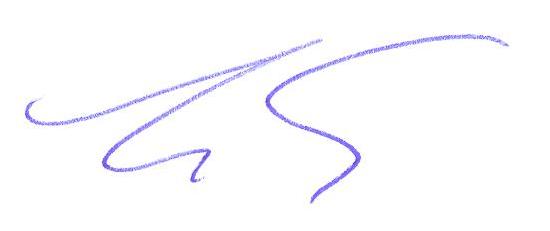 Wigbert Schwenke
Vorsitzender CDU-RatsfraktionÄnderungsantragÄnderungsantragÄnderungsantragZum VerhandlungsgegenstandDatumDS0446/23/44 öffentlichDS0446/23DS0446/2309.11.2023AbsenderAbsenderCDU-RatsfraktionCDU-RatsfraktionCDU-RatsfraktionGremiumSitzungsterminSitzungsterminFinanz- und Grundstücksausschuss10.11.202310.11.2023Stadtrat11.12.202311.12.2023KurztitelHaushaltsplan 2024 – Sparmaßnahmen der EigenbetriebeHaushaltsplan 2024 – Sparmaßnahmen der Eigenbetriebe